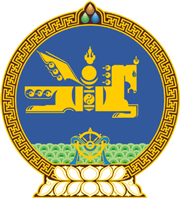 МОНГОЛ  УЛСЫН  ХУУЛЬ2017 оны 01 сарын 26 өдөр				                       Төрийн ордон, Улаанбаатар хотТҮГЭЭМЭЛ ТАРХАЦТАЙ АШИГТ МАЛТМАЛЫН ТУХАЙ ХУУЛЬД НЭМЭЛТ ОРУУЛАХ ТУХАЙ1 дүгээр зүйл.Түгээмэл тархацтай ашигт малтмалын тухай хуулийн 42 дугаар зүйлийн 42.1 дэх хэсгийн “маргааныг” гэсний дараа “арбитрын хэлэлцээртэй бол арбитрын журмаар, бусад тохиолдолд” гэж нэмсүгэй.2 дугаар зүйл.Энэ хуулийг Арбитрын тухай хууль /Шинэчилсэн найруулга/ хүчин төгөлдөр болсон өдрөөс эхлэн дагаж мөрдөнө.МОНГОЛ УЛСЫН ИХ ХУРЛЫН ДАРГА 					М.ЭНХБОЛД